                                                                                                       Menese International Schools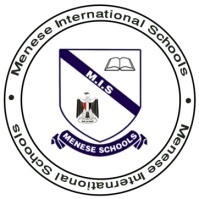 Language Arts	 Grade 6                                                  Spelling 	                              Lesson 1Words with short vowelsAbsencesMario has five school absences.AgainstThe ball rolled against the wall.AlbumI keep my picture in an album.BronzeSam won the bronze trophy.CircuitThe light will come on if there is a short circuit in the cord.BiscuitBill spread some jam on a biscuit.DepthWhat is the depth of this lake?FeatherBirds of a feather flock together.PlasticThe CD is packaged in plastic.PulseThe doctor took my pulse.SolveWho can solve this math problem?SnackBella loves to eat apples as a snack.